Нетрадиционные техники рисования Мастер-класс по рисованию. Нетрадиционное рисование кусочком текстиляТема: «Пейзаж кусочком текстиля - за 3 минутки»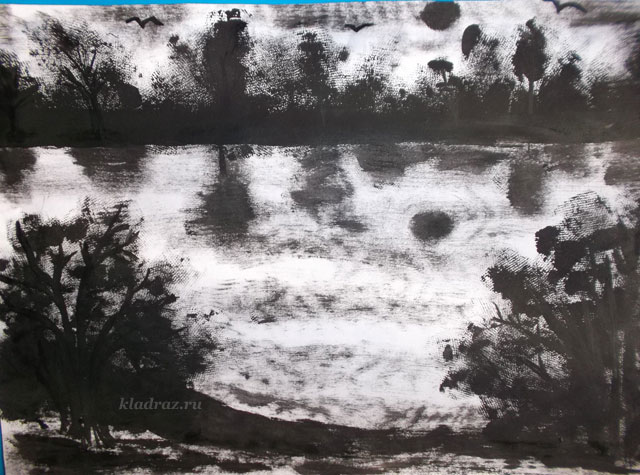 Мастер – класс рассчитан: на детей младшего школьного возраста, педагогов дошкольного образования, родителей.Назначение: данный рисунок, выполненный своими руками в нетрадиционной техники, является отличным подарком родным и близким, может использоваться для оформления интерьера комнаты, выставок детского творчества.Цели и задачи: развития художественно - творческих способностей детей дошкольного возраста через использование нетрадиционных техник рисования, развитие мелкой моторики пальцев рук и координации движений. Повышения уровня педагогического мастерства педагогов и родителей.Материалы: бумага белая формата А - 4 , гуашь черная,  палитра, кусочек текстиля размером 10 х5 см, клей белый ПВА, лист цветного картона .Описание Мастер – класса:Мы открыли мастерскую.Полюбуйтесь - вот какую!Приглашаем всех учитьсяВместе весело трудиться!Только смелый и упорный Доберется к цели бодро.Я предлагаю вам сегодня на практике освоить нетрадиционные техники рисования, стать непосредственными участниками нашего мастер класса.И хочу познакомить вас с нетрадиционной техникой рисования - рисование текстилем, то есть (тканью). Я предлагаю вам сегодня написать пейзажи, без помощи кисточки – простым кусочком ткани. Как мы знаем, пейзаж - это рисунок изображающий природу, то есть леса, реки, поля, луга, озера, горы.  Если видишь на картине Нарисована река,Или ель и белый иней,Или сад и облака.Или снежная равнина,Или поле и шалаш,Обязательно картинаНазывается …пейзаж.Ведь как гласит китайская мудрость. Я слышу и забываю, я вижу и запоминаю, я делаю и понимаю. Поэтому предлагаю преступить.Для работы нам понадобится: черная гуашь, так как рисовать мы будем в черном тоне, кусочки хлопчатобумажной ткани, лист белой бумаги формата А – 4,  клей белый ПВА, лист цветного картона (для оформления работы).Берем кусочек ткани размером 10 х5 см,  сминаем, делаем что то вроде тампона.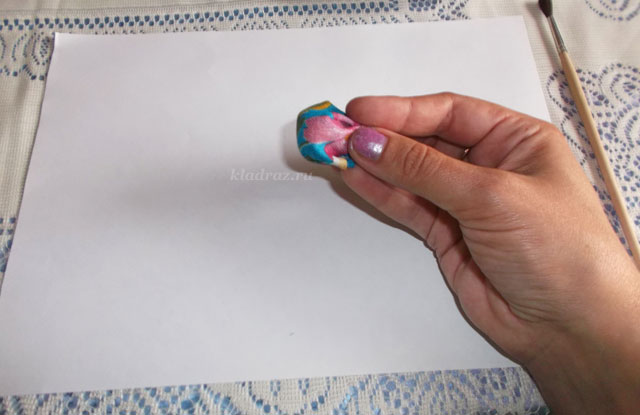 Обмакиваем тампон из ткани в черную гуашевую краску и проводим на листе линию горизонта.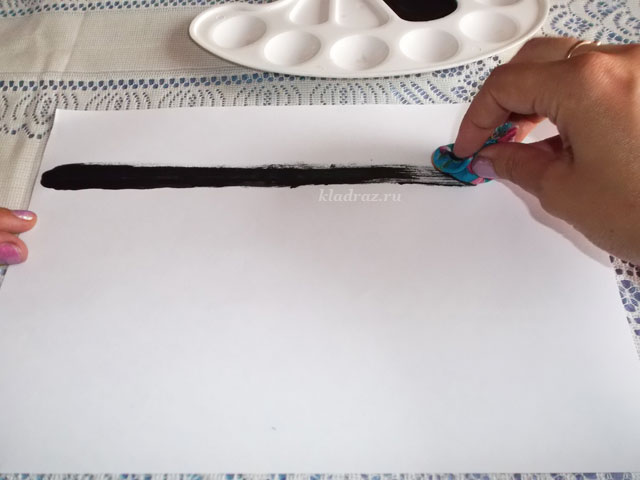 Горизонтом мы  называем линию границы неба и земли. Чем выше линия горизонта, тем больше простора открывается нашему взгляду. Нарисовали линию горизонта способом протяжки.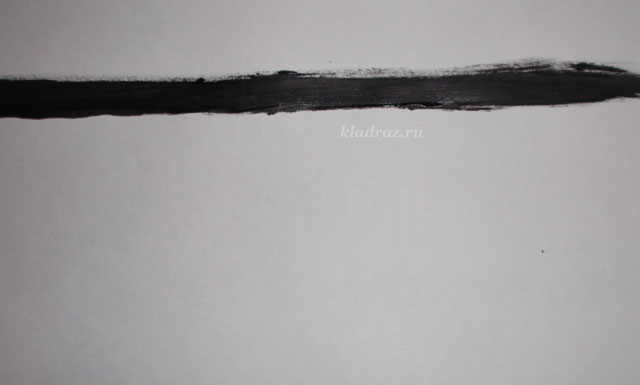 Теперь нам нужно нарисовать вдали лес,  для этого мы примакивающими движениями  печатаем хаотично деревья и кустарники, при этом мы получаем фактурные отпечатки.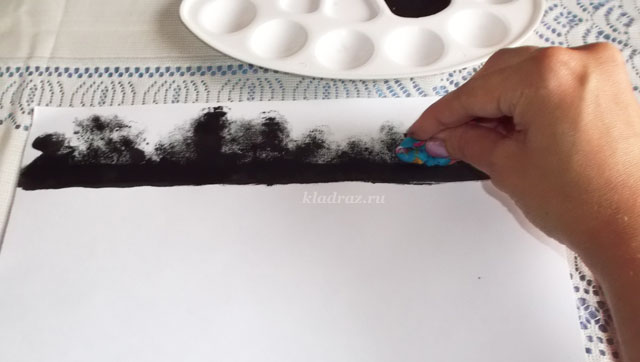 Лес и кустарники на линии горизонта готовы.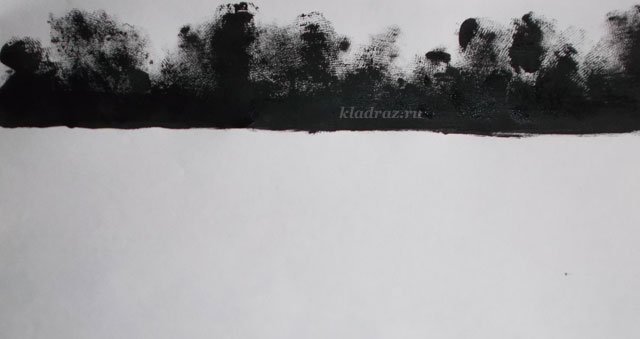 Важно помнить, что на дальнем плане предметы кажутся маленькими, а на ближнем переднем плане более крупными, отчетливыми. Теперь на переднем плане рисуем тампоном способом протяжки линию берега. 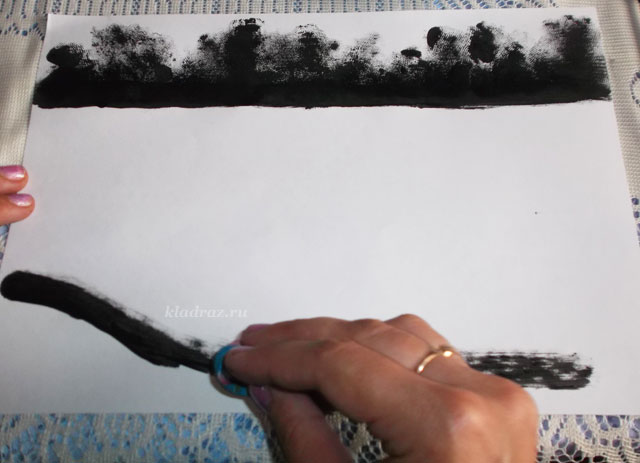 Берег готов.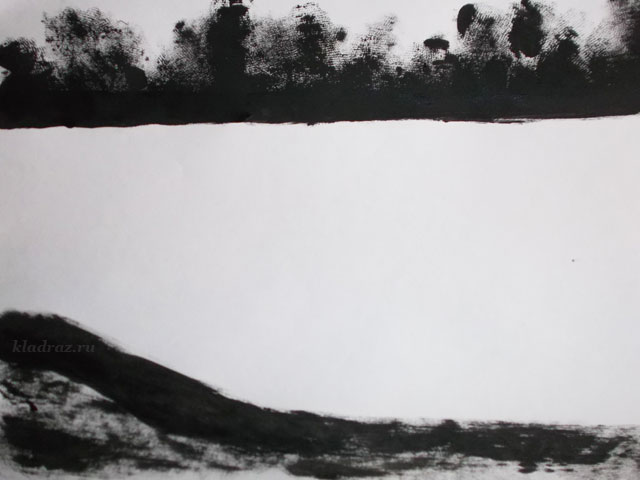 Приступаем к печатанию кустов.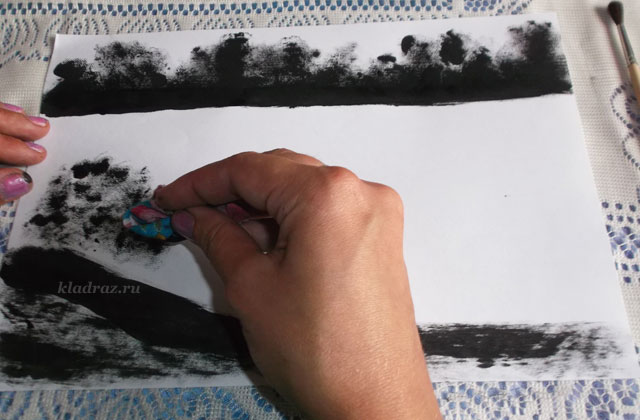 Кусты готовы.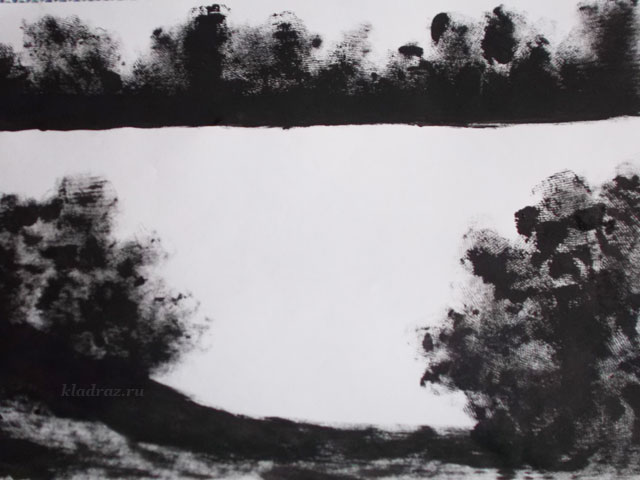 Рисуем способом протяжки, хаотичным размазыванием кусочком ткани на небе тучи или облака.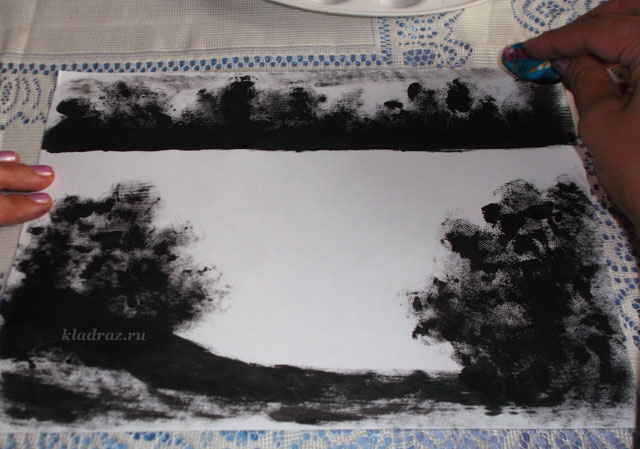 Тучи нарисовали.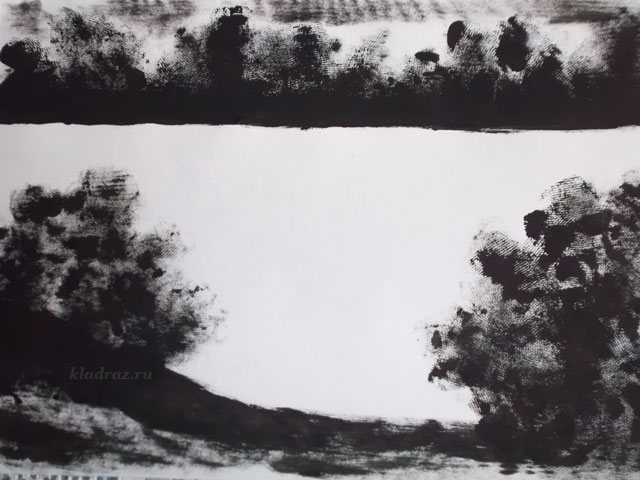 Приступаем к рисованию ряби на озере. 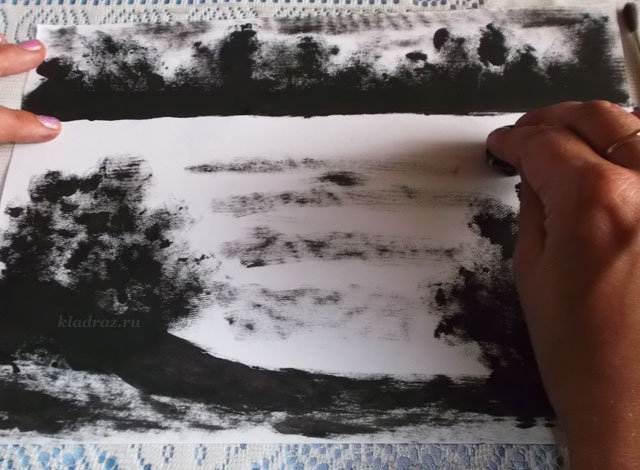 Рябь готова.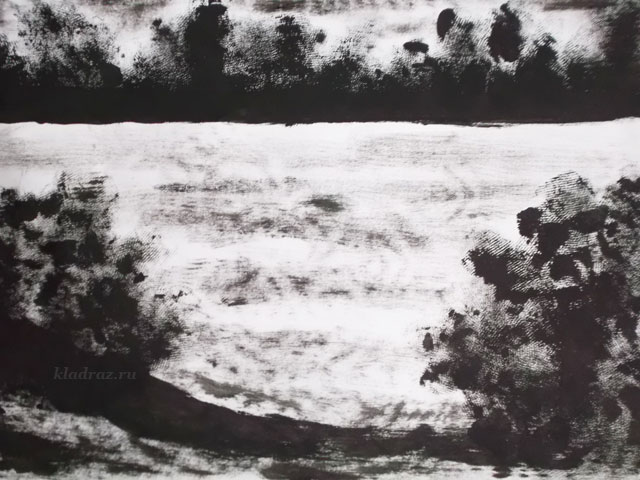 Теперь рисуем солнце и его отражение в воде.Солнце готово.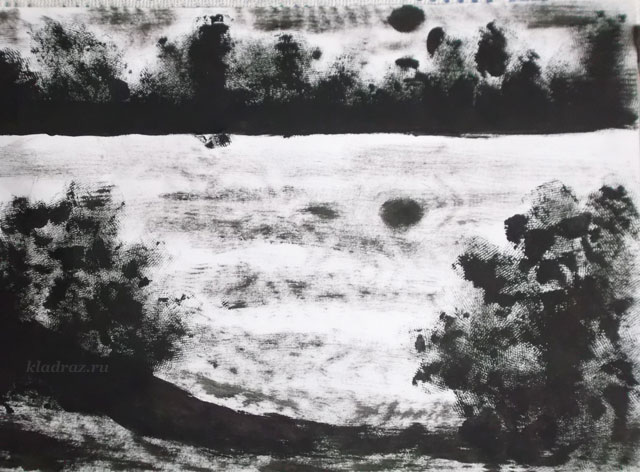 Рисуем отражение деревьев воде - печатаем примакивающими движениями рук.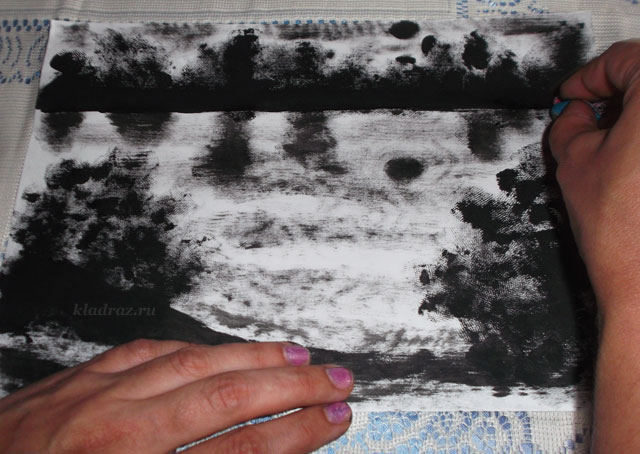 Отражения готовы.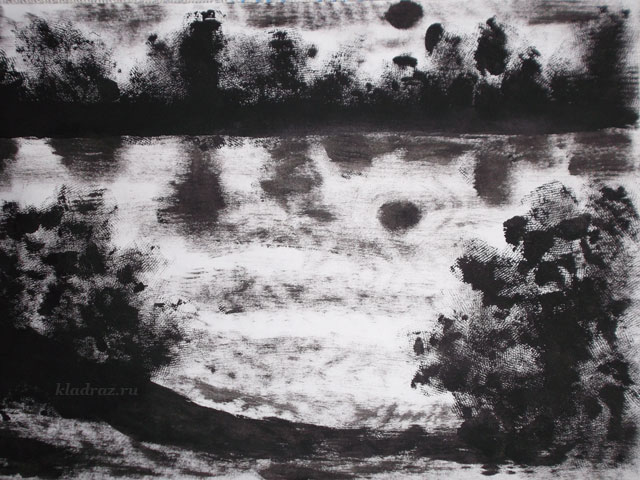 Чтобы уточнить и дополнить образ, кисточкой прорисовываем детали,  веточки кустарника.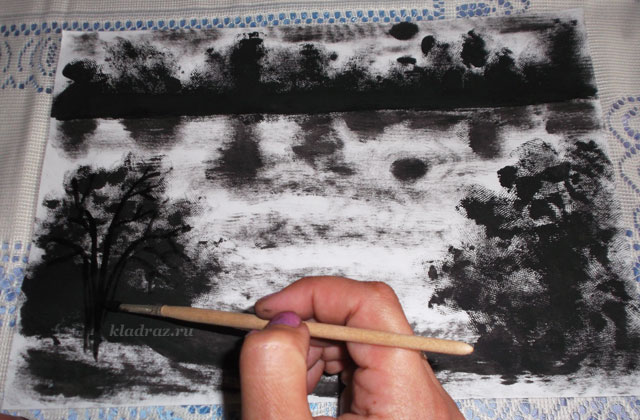 Рисуем вдали птиц и все что подскажет ваша фантазия.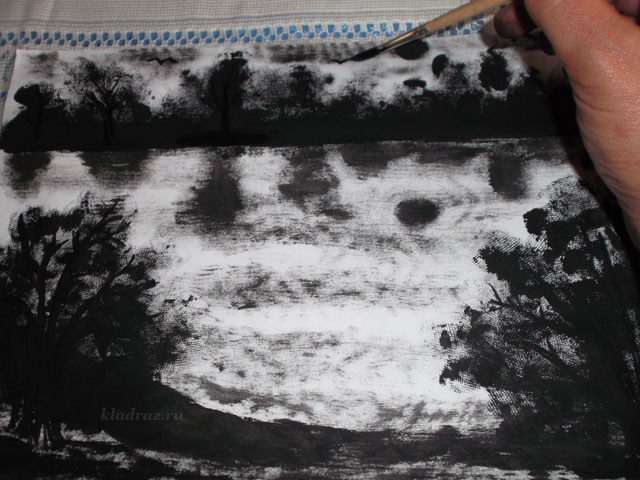 Наш пейзаж готов.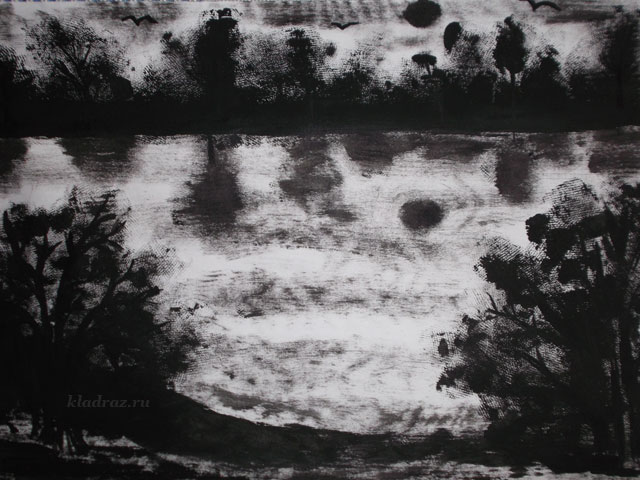 Дооформляем работу, приклеиваем ее с помощью белого клея ПВА на лист цветного картона.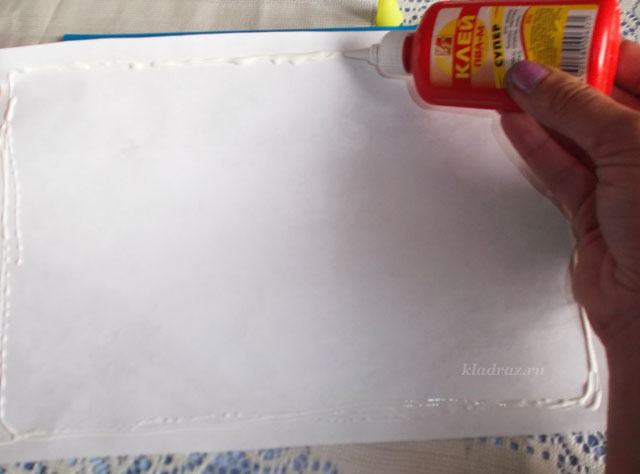 Всего лишь за несколько минут с помощью обычного кусочка ткани мы создали оригинальный пейзаж.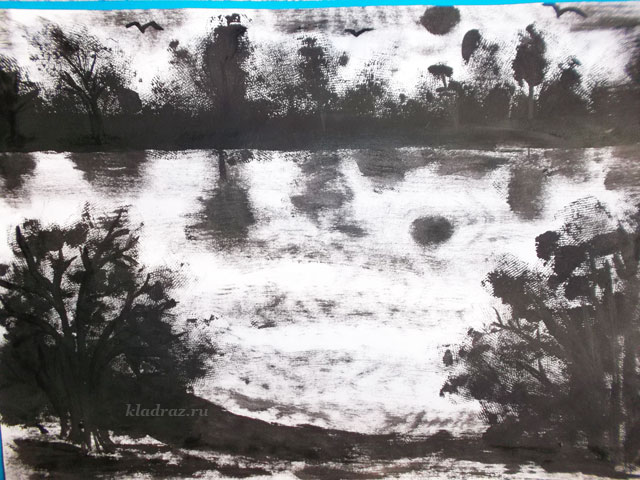 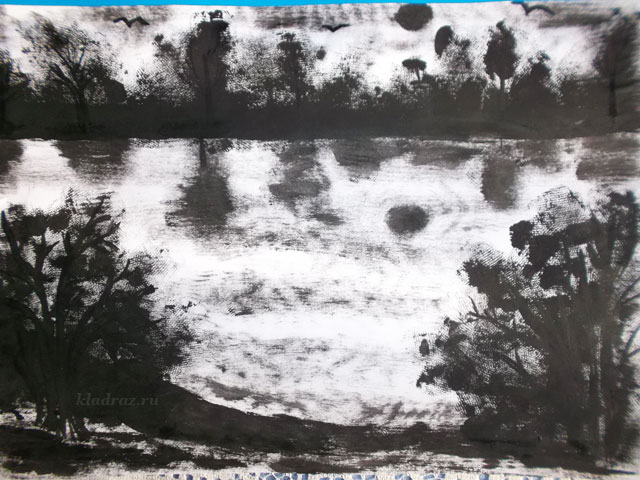 Также можно рисовать на цветном фоне, например на синем, белой краской, тогда мы получим «Зимний пейзаж». 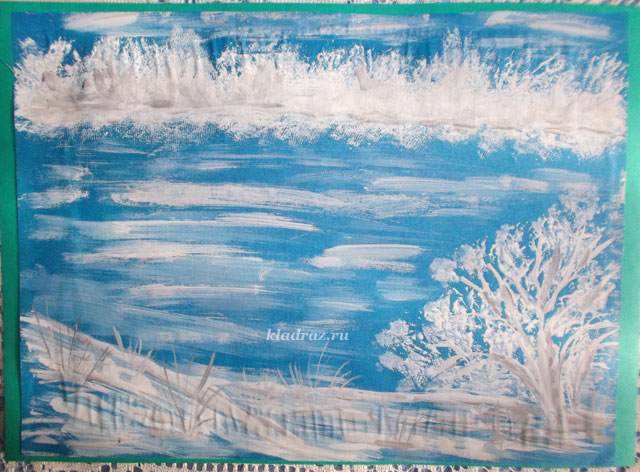 